                          ul. Krzywoustego 1; 84-300 Lębork   NIP: 841-16-67-603   REGON: 220577396 KRS 0000300115 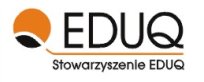 NR Konta: ALIOR Bank S.A. 56 2490 0005 0000 4500 3391 2704FORMULARZ  ZGŁOSZENIOWYKURS JĘZYKOWYI. Dane uczestnika: Nazwisko:Imię:Adres zamieszkania:II. Wybrany kurs:Metoda bezpośrednia:język angielski język niemieckiJęzyk hiszpański (płatny kurs):poziom podstawowypoziom średniozaawansowanypoziom zaawansowanyKursy przygotowujące do egzaminów:język angielski – egzamin dla klas 6język angielski – egzamin gimnazjalny języka angielski – egzamin maturalnyjęzyk niemiecki – egzamin maturalnyDzieci (metoda tradycyjna):język angielski język niemieckiBezpłatne:język francuski - poziom podstawowyjęzyk francuski - kontynuacjajęzyk rosyjski - poziom podstawowyjęzyk rosyjski - kontynuacjajęzyk włoski - poziom podstawowyjęzyk włoski - kontynuacjajęzyk gruziński - poziom podstawowyIII. Dane rodzica/opiekuna prawnego(*nie wypełniać w przypadku ucznia pełnoletniego):Nazwisko:Imię:Adres zamieszkania (uzupełnić, jeśli inny niż uczestnika) :Akceptuję uczestnictwo w Kursie Językowym. Niniejszym oświadczam, że będę brał/a aktywny udział
w zajęciach językowych.W przypadku uczęszczania na darmowy kurs językowy, w związku z czterokrotną nieobecnością 
na zajęciach, następuje skreślenie z listy słuchaczy. Wyrażam zgodę na przetwarzanie moich danych osobowych zawartych w zgłoszeniu na potrzeby Kursu Językowego zgodnie z ustawą z dnia  o ochronie danych osobowych (Dz. U. z 1997 nr 133, poz. 883).Lębork, dnia ………………………………..  	                   …………………….………………..………………     czytelny podpis uczestnika** Wyrażam zgodę na udział mojego dziecka w Kursie Językowym oraz na przetwarzanie jego danych osobowych zawartych w zgłoszeniu na potrzeby ww. przedsięwzięcia zgodnie z ustawą z dnia  o ochronie danych osobowych (Dz.U. z 1997 nr 133, poz. 883).Lębork, dnia ………………………………..	               	…………………….………………..…………… czytelny podpis rodzica  lub opiekuna prawnego**w przypadku osób niepełnoletnichTelefon kontaktowy (obowiązkowy):               Adres e-mail (obowiązkowy):Telefon kontaktowy (obowiązkowy)                                                                        Adres e-mail (obowiązkowy)